        Dinsdag 21 april        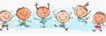 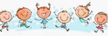 Beweeguitdaging van de dag: Huiskamer mikparcoursWat heb je hiervoor nodig:Plastic bordjesPlastic bekertjes3 flessenEen krantEen pingpong balletjeSchilderstapeBij deze uitdaging maak je gebruik van materiaal dat iedereen wel in huis heeft, en je kunt daar super gave mik situaties van maken. Met een beetje knutselen kom je een heel eind!Idee 1: Ballen blazen: Plak een paar bekertjes langs de rand van een tafel. Probeer vanaf de andere kant van de tafel het balletje in een bekertje te blazen.Idee 2: Vliegtuig darten. Maak van papier een vliegtuigje, en hang een krant met een gat erin in de deuropening. Probeer het vliegtuigje door het gat heen te gooien.Idee 3: Ringwerpen. Knip het middendeel uit 3 plastic bordjes. Probeer deze nu als een soort frisbee om de flessen heen te gooien.Heel veel succes!Filmpje---->> https://www.youtube.com/watch?v=cMIyNJbOzps&t=1s